Ordering, Pricing and Contact Information Contract 01014Wireless Pooled MinutesOrderingFor ordering contact the below representative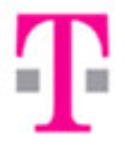 Contact:Carl DoneAccount Manager, State & Local Government, K12 and HEDEmail: carl.done@t-mobile.com Phone:Cell: (425) 281-6282Contract:T-Mobile Expires:10/16/2020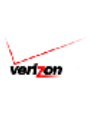 Contact: Contract:VerizonExpires:11/15/2018